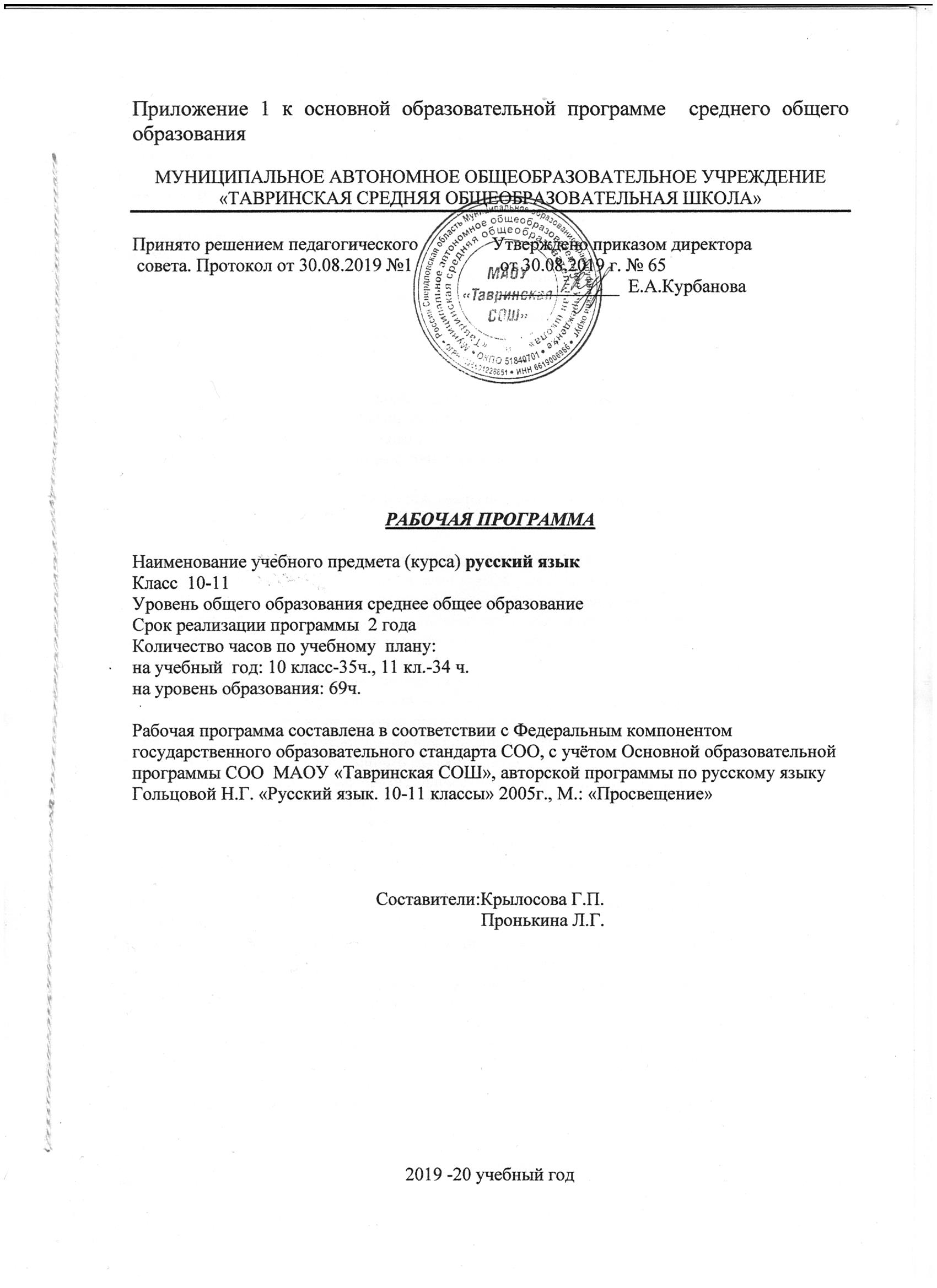 1. Требования к уровню подготовки учащихсяВ результате изучения русского языка на базовом уровне ученик должензнать/понимать:- связь языка и истории, культуры русского и других народов;- смысл понятий: речевая ситуация и ее компоненты, литературный язык, языковая норма, культура речи;- основные единицы и уровни языка, их признаки и взаимосвязь;- орфоэпические, лексические, грамматические, орфографические и пунктуационные нормы современного русского литературного языка; нормы речевого поведения в социально-культурной, учебно-научной, официально-деловой сферах общения;уметь:- осуществлять речевой самоконтроль; оценивать устные и письменные высказывания с точки зрения языкового оформления, эффективности достижения поставленных коммуникативных задач;- анализировать языковые единицы с точки зрения правильности, точности и уместности их употребления;- проводить лингвистический анализ текстов различных функциональных стилей и разновидностей языка;аудирование и чтение- использовать основные виды чтения (ознакомительно-изучающее, ознакомительно-реферативное и др.) в зависимости от коммуникативной задачи;- извлекать необходимую информацию из различных источников: учебно-научных текстов, справочной литературы, средств массовой информации, в том числе представленных в электронном виде на различных информационных носителях;говорение и письмо- создавать устные и письменные монологические и диалогические высказывания различных типов и жанров в учебно-научной (на материале изучаемых учебных дисциплин), социально-культурной и деловой сферах общения;- применять в практике речевого общения основные орфоэпические, лексические, грамматические нормы современного русского литературного языка;- соблюдать в практике письма орфографические и пунктуационные нормы современного русского литературного языка;- соблюдать нормы речевого поведения в различных сферах и ситуациях общения, в том числе при обсуждении дискуссионных проблем;- использовать основные приемы информационной переработки устного и письменного текста;использовать приобретенные знания и умения в практической деятельности и повседневной жизни для:- осознания русского языка как духовной, нравственной и культурной ценности народа; приобщения к ценностям национальной и мировой культуры;- развития интеллектуальных и творческих способностей, навыков самостоятельной деятельности; самореализации, самовыражения в различных областях человеческой деятельности;- увеличения словарного запаса; расширения круга используемых языковых и речевых средств; совершенствования способности к самооценке на основе наблюдения за собственной речью;- совершенствования коммуникативных способностей; развития готовности к речевому взаимодействию, межличностному и межкультурному общению, сотрудничеству;- самообразования и активного участия в производственной, культурной и общественной жизни государства;- понимания взаимосвязи учебного предмета с особенностями профессий и профессиональной деятельности, в основе которых лежат знания по данному учебному предмету. 2. Содержание учебного предметаСодержание, обеспечивающее формирование коммуникативной компетенцииСферы и ситуации речевого общения. Компоненты речевой ситуации.Оценка коммуникативных качеств и эффективности речи.Развитие навыков монологической и диалогической речи.Использование различных видов чтения в зависимости от коммуникативной задачи и характера текста.Информационная переработка текста.Совершенствование умений и навыков создания текстов разных функционально-смысловых типов, стилей и жанров.Учебно-научный, деловой, публицистический стили, разговорная речь, язык художественной литературы. Их особенности.Культура учебно-научного и делового общения (устная и письменная формы). Написание доклада, реферата, тезисов, рецензии. Составление деловых документов различных жанров (расписки, доверенности, резюме).Культура публичной речи.Культура разговорной речи.Содержание, обеспечивающее формирование языковой и лингвистической (языковедческой) компетенции Русский язык в современном мире.Формы существования русского национального языка (литературный язык, просторечие, народные говоры, профессиональные разновидности, жаргон, арго).Нормы литературного языка, их соблюдение в речевой практике.Литературный язык и язык художественной литературы.Взаимосвязь различных единиц и уровней языка.Синонимия в системе русского языка.Словари русского языка и лингвистические справочники; их использование.Совершенствование орфографических и пунктуационных умений и навыков.Лингвистический анализ текстов различных функциональных разновидностей языка.Содержание, обеспечивающее формирование культуроведческой компетенцииВзаимосвязь языка и культуры.Отражение в русском языке материальной и духовной культуры русского и других народов.Взаимообогащение языков как результат взаимодействия национальных культур.Соблюдение норм речевого поведения в различных сферах общения. 10 класс Введение Русский язык среди языков мира. Богатство и выразительность русского языка. Русские писатели о выразительности русского языка. Русский язык как государственный язык Российской Федерации и язык межнационального общения народов России. Русский язык как один из мировых языков. Литературный язык как высшая форма существования национального языка. Понятие нормы литературного языка, типы норм. Норма и культура речи. Понятие о функциональных стилях; основные функциональные стили современного языка.Лексика. Фразеология. Лексикография Основные понятия и основные единицы лексики и фразеологии. Слово и его значение. Однозначность и многозначность слов. Изобразительно-выразительные средства русского языка. Омонимы, паронимы и их употребление. Синонимы, антонимы и их употребление.Происхождение лексики современного русского языка. Лексика общеупотребительная и лексика, имеющая ограниченную сферу употребления. Употребление устаревшей лексики и неологизмов. Фразеология. Фразеологические единицы и их употребление.Фонетика. Графика. Орфоэпия Основные понятия фонетики, графики, орфоэпии. Звуки. Звуки и буквы. Чередование звуков, чередования фонетические и исторические. Фонетический разбор.Орфоэпия. Основные правила произношения.Морфемика и словообразованиеОсновные понятия морфемики и словообразования. Состав слова. Морфемы корневые и аффиксальные. Основа слова. Основы производные и непроизводные. Морфемный разбор слова. Словообразование. Морфологические способы словообразования. Понятие словообразовательной цепочки. Неморфологические способы словообразования. Основные способы формообразования в современном языке. Словообразовательные словари. Словообразовательный разборМорфология и орфография  Основные понятия. Взаимосвязь морфологии и орфографии. Принципы русской орфографии. Морфологический принцип как ведущий принцип русской орфографии. Фонетические и традиционные написания. Проверяемые и непроверяемые безударные гласные в корне слова. Чередующиеся гласные в корне слова. Употребление гласных после шипящих и Ц. Употребление букв Э, Е, Ё и сочетания ЙО в различных морфемах. Правописание звонких и глухих согласных. Правописание непроизносимых согласных и сочетаний СЧ, ЗЧ, ТЧ, ЖЧ, СТЧ, ЗДЧ. Правописание двойных согласных. Приставки ПРЕ- и ПРИ-Гласные И и Ы после приставок. Употребление Ъ и Ь. Употребление прописных букв. Правила переноса слов.Имя существительное Имя существительное как часть речи. Лексико-грамматические разряды имён существительных. Род имён существительных. Распределение существительных по родам. Существительные общего рода. Определение способа выражения рода несклоняемых существительных и аббревиатуры. Число имён существительных. Морфологический разбор имён существительных. Падеж и склонение имён существительных. Правописание падежных окончаний имён существительных. Варианты падежных окончаний. Гласные в суффиксах имён существительных. Правописание сложных имён существительных. Составные наименования и их правописание.Имя прилагательное Имя прилагательное как часть речи. Лексико-грамматические разряды имён прилагательных: прилагательные качественные, относительные, притяжательные. Особенности образования и употребления притяжательных прилагательныхКачественные прилагательные. Сравнительная и превосходная степени качественных прилагательных. Синтетическая и аналитические формы степеней сравнения. Стилистические особенности простых (синтетических) и сложных (аналитических) форм степеней сравнения. Полные и краткие формы качественных прилагательных. Особенности образования и употребления кратких прилагательных в современном языке. Синонимия кратких и полных форм в функции сказуемого; их семантические и стилистические особенности. Переход прилагательных из одного разряда в другой. Морфологический разбор имён прилагательных. Правописание окончаний имён прилагательных. Склонение качественных и относительных прилагательных. Особенности склонения притяжательных прилагательных на -ИЙ. Правописание суффиксов имён прилагательных. Правописание Н и НН в суффиксах имён прилагательных.Имя числительное Имя числительное как часть речи. Лексико-грамматические разряды числительных. Особенности употребления числительных разных разрядов. Морфологический разбор имён числительных. Склонение имён числительных.Правописание имён числительных. Употребление имён числительных в речи. Особенности употребления собирательных числительных.МестоимениеМестоимение как часть речи. Разряды и особенности употребления местоимений.Морфологический разбор местоимений.Правописание местоимений. Значение и особенности употребления возвратного, притяжательного и определительных местоимений.Глагол Глагол как часть речи. Основные грамматические категории и формы глагола. Инфинитив как начальная форма глагола. Категория вида русского глагола. Переходность/ непереходность глагола. Возвратные глаголы. Категория наклонения глагола. Категория времени глагола. Наклонение изъявительное, повелительное, сослагательное (условное). Особенности образования и функционирования. Морфологический разбор глагола. Спряжение глаголов. Две основы глаголов. Формообразование глаголов. Правописание глаголов.Причастие  Причастие как особая глагольная форма. Признаки глагола и признаки прилагательного у причастий. Морфологический разбор причастий.Образование причастий. Правописание суффиксов причастий. Н и НН в причастиях и отглагольных прилагательных. Переход причастий в прилагательные и существительныеДеепричастие  Деепричастие как особая глагольная форма. Образование деепричастий. Морфологический разбор деепричастий. Переход деепричастий в наречия и предлоги.Наречие  Наречие как часть речи. Разряды наречий. Морфологический разбор наречий. Правописание наречий.Гласные на конце наречий. Наречия на шипящую. Слитное написание наречий. Раздельное написание наречий. Дефисное написание наречий.Слова категории состояния. Лексико-грамматические группы и грамматические особенности слов категории состояния. Омонимия слов категории состояния, наречий на –о, -е и кратких прилагательных ср.р. ед. ч. Морфологический разбор слов категории состоянияСлужебные части речи  Предлог Предлог как служебная часть речи. Особенности употребления предлогов. Морфологический разбор предлогов.Правописание предлогов.Союзы и союзные слова. Союз как служебная часть речи. Союзные слова. Классификация союзов по значению, употреблению, структуре. Подчинительные союзы и союзные слова. Морфологический разбор союзов.Правописание союзовЧастицы как служебная часть речи. Разряды частиц. Морфологический разбор частиц. Правописание частиц. Раздельное и дефисное написание частиц.Частицы НЕ и НИ, их значение и употребление. Слитное и раздельное написание частиц НЕ и НИ с различными частями речи.Междометие как особый разряд слов. Междометие и звукоподражательные слова. Морфологический разбор междометий. Правописание междометий. 11 класс Синтаксис и пунктуация  Основные понятия синтаксиса и пунктуации. Основные синтаксические единицы. Основные принципы русской пунктуации. Пунктуационный анализ. Словосочетание   Классификация словосочетаний. Виды синтаксической связи. Синтаксический разбор словосочетанийПредложение  Понятие о предложении. Классификация предложений. Предложения простые и сложные. Виды предложений по цели высказывания. Виды предложений по эмоциональной окраске. Предложения утвердительные и отрицательные. Виды предложений по структуре. Двусоставные и односоставные предложения. Главные члены предложения. Тире между подлежащим и сказуемым. Распространённые и нераспространённые предложения. Второстепенные члены предложения. Полные и неполные предложения. Тире в неполном предложении. Соединительное тире. Интонационное тире. Порядок слов простом предложении. Инверсия. Синонимия разных типов простого предложенияПростое осложнённое предложение. Однородные члены предложения. Знаки препинания в предложениях с однородными членами. Знаки препинания при однородных и неоднородных определениях. Знаки препинания при однородных и неоднородных приложениях. Знаки препинания при однородных членах, соединённых неповторяющимися союзами. Знаки препинания при однородных членах, соединённых повторяющимися и парными союзамиОбобщающие слова при однородных членах предложения. Знаки препинания при обобщающих словах.Обособленные члены предложения. Знаки препинания при обособленных членах предложения. Обособленные и необособленные определения. Обособленные приложения, дополнения. Обособленные обстоятельства. Уточняющие, пояснительные и присоединительные члены предложения. Параллельные синтаксические конструкции. Знаки препинания при сравнительном обороте.Знаки препинания при словах и конструкциях, грамматически не связанных с предложением. Знаки препинания при обращениях. Знаки препинания при вводных словах, словосочетаниях.   Знаки препинания при вставных конструкциях.   Знаки препинания при междометиях. Утвердительные, отрицательные, вопросительно-восклицательные слова.Сложное предложение  Понятие о сложном предложении. Сложносочинённое предложение. Знаки препинания в сложносочинённом предложении. Синтаксический разбор сложносочинённого предложения.Сложноподчинённое предложение. Главное и придаточное предложения. Типы придаточных предложений. Знаки препинания в сложноподчинённом предложении с одним или несколькими придаточными. Синтаксический разбор сложноподчинённого предложения с несколькими придаточными.Бессоюзное сложное предложение. Знаки препинания в бессоюзном предложении. Точка с запятой в бессоюзном сложном предложении.  Двоеточие в бессоюзном сложном предложении.  Тире в бессоюзном сложном предложении. Синтаксический разбор бессоюзного сложного предложенияПериод. Знаки препинания в периоде. Синонимия предложения с разных типов сложного предложения.Предложения с чужой речью   Способы передачи чужой речи. Знаки препинания при прямой речи. Знаки препинания при диалоге. Цитаты. Знаки препинания при цитатахУпотребление знаков препинания  Сочетание знаков препинания. Вопросительный и восклицательный знаки. Запятая и тире. Многоточие и другие знаки препинания. Скобки и другие знаки препинания. Кавычки и другие знаки препинания. Факультативные знаки препинания. Авторские знаки препинания.Культура речи  Язык и речь. Культура речи как раздел науки о языке, изучающий правильность и чистоту речи. Правильность речи. Норма литературного языка. Нормы литературного языка: орфоэпические, акцентологические, словообразовательные, лексические, морфологические, синтаксические, стилистические. Орфографические и пунктуационные нормы. Речевая ошибка. Качества хорошей речи: чистота, выразительность, уместность, точность, богатство. Виды и роды ораторского красноречия. Ораторская речь и такт.Стилистика  Стилистика как раздел науки о языке, изучающий стили языка и стили речи, а также изобразительно-выразительные средства. Стиль. Классификация функциональных стилей. Научный стиль. Официально-деловой стиль. Публицистический стиль. Разговорный стиль. Художественный стиль. Текст. Основные признаки текста. Функционально-смысловые типы речи: повествование, описание, рассуждение. Анализ текстов разных стилей и жанров.Из истории русского языкознания  М.В.Ломоносов, А.Х. Востоков, Ф.И. Буслаев, В.И. Даль, Я.К. Грот, А.А. Шахматов, Л.В. Щерба, Д.Н. Ушаков, В.В. Виноградов, С.И. Ожегов.3. Тематическое планирование 10 класс4. Тематическое планирование 11 класс№ урокаТема урока№ урокаТема урока1Слово о русском языке. Русский язык в современном мире.2Формы существования русского национального языка (литературный язык, просторечие, народные говоры, профессиональные разновидности, жаргон, арго)3Лексика. Слова однозначные и многозначные. Изобразительно-выразительные средства русского языка4Системные отношения в лексике: омонимы, паронимы, синонимы, антонимы. Синонимия в системе русского языка5Фразеология. Фразеологизмы и их употребление6Фонетика. Графика. Орфоэпия7Входная контрольная работа в формате ЕГЭ8Морфемика и словообразование9Взаимосвязь морфологии и орфографии. Орфография. Безударные и чередующиеся гласные в корне слова10Гласные после шипящих11Употребление букв Э, Е, Ё и сочетания ЙО в различных морфемах12Правописание гласных и согласных в приставках13Правописание согласных в корне. Употребление прописных букв14Повторение пройденного материала15Контрольная работа за первое полугодие16Словари русского языка и лингвистические справочники; их использование17Части речи. Имя существительное как часть речи. Правописание существительных18Имя прилагательное как часть речи. Правописание прилагательных19Имя числительное как часть речи. Разряды числительных20Местоимение как часть речи21Развитие речи. Сочинение-рассуждение в формате ЕГЭ22Глагол как часть речи23Контрольная работа24Причастие и деепричастие как глагольные формы25Наречие. Слова категории состояния. Служебные части речи. Междометие26Сферы и ситуации речевого общения. Компоненты речевой ситуации27Оценка коммуникативных качеств и эффективности речи28Развитие навыков монологической и диалогической речи29Использование различных видов чтения в зависимости от коммуникативной задачи и характера текста30Информационная переработка текста31Совершенствование умений и навыков создания текстов разных функционально-смысловых типов, стилей и жанров32Нормы литературного языка, их соблюдение в речевой практике33Совершенствование орфографических умений и навыков34-35 Итоговая контрольная работа№ урокаТема урока1Из истории русского языкознания. Синтаксис. Основные принципы русской пунктуации2Словосочетание как синтаксическая единица. Виды синтаксической связи3 Предложение как синтаксическая единица4Простое предложение5Постановка тире в простом предложении                          6Знаки препинания при однородных членах.7Контрольная работа по теме «Синтаксис и пунктуация»8Контрольная работа по теме «Синтаксис и пунктуация»9Знаки препинания при однородных членах.10Обобщающие слова при однородных членах11Развитие речи. Сочинение- рассуждение12Обособленные члены предложения13Обособленные приложения, дополнения, обстоятельства14Знаки препинания при обращении15Контрольная работа по теме «Простое осложненное предложение»16Конструкции с союзом КАК17Учебно-научный, деловой, публицистический стили, разговорная речь, язык художественной литературы. Их особенности18Культура учебно-научного и делового общения (устная и письменная формы). Написание доклада, реферата, тезисов, рецензии19Развитие речи. Подготовка к домашнему сочинению по предложенному тексту20Развитие речи. Работа над ошибками сочинения21Сложное предложение. Сложносочиненное предложение22Составление деловых документов различных жанров (расписки, доверенности, резюме)23Сложноподчиненное предложение. Сложноподчиненные предложения с несколькими придаточными24Знаки препинания в бессоюзном сложном предложении25Сложные предложения с разными видами связи. Период 26Контрольный диктант по теме «Сложное предложение»27Способы передачи чужой речи. Косвенная речь. Знаки препинания при цитатах28Соблюдение норм речевого поведения в различных сферах общения. Культура публичной речи. Культура разговорной речи29Литературный язык и язык художественной литературы30Взаимосвязь различных единиц и уровней языка31Лингвистический анализ текстов различных функциональных разновидностей языка32Взаимосвязь языка и культуры. Отражение в русском языке материальной и духовной культуры русского и других народов33Взаимообогащение языков как результат взаимодействия национальных культур34Совершенствование пунктуационных умений и навыков35 Итоговая контрольная работа